Відділ техногенно  екологічної безпекиВідділ техногенно екологічної безпеки , іменований надалі відділ, є структурним підрозділом Білгород-Дністровського міжрайонного управління водного господарства. Відділ  в своїй діяльність  співпрацює разом з:відділами управління водного господарства;органами державного самоврядування;районною адміністрацією;Державною екологічною інспекцією Південно - Західного округу ; ЗавданняЗабезпечення та координація у межах діяльності Білгород-Дністровського МУВГ, що належить до сфери управління ДЕРЖАВНОГО АГЕНТСТВА  МЕЛІОРАЦІЇ ТА РИБНОГО ГОСПОДАРСТВА УКРАЇНИ, при виконанні заходів розвитку водного господарства та гідротехнічної меліорації земель.СтруктураНачальник відділу ТЕБ -1 особаПровідний інженер-2 особиІнженер  1 кат. – 1 особа Взаємовідносини з іншими підрозділами Спеціалісти відділу ТЕБ взаємодіють в роботі з відділами Білгород-Дністровського МУВГ, Державною екологічною інспекцією Південно - Західного округу, райдержадміністрацією,.Начальник відділу   техногенно екологічної безпеки                                                                 Л.П. Давидович тел. 04849 61118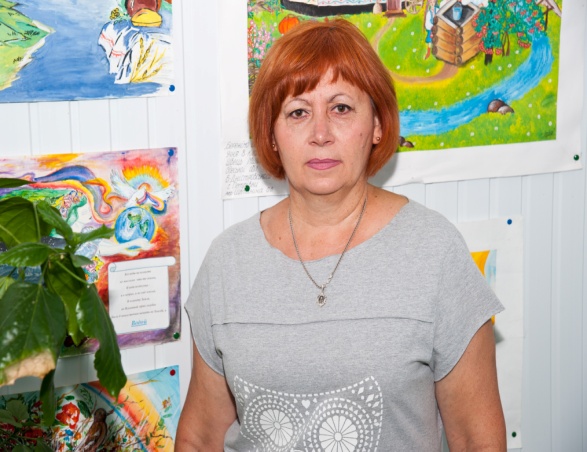 